2017 A.P.F. Ohio State Meet 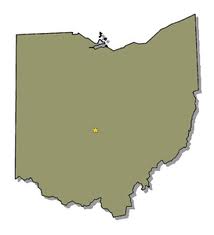 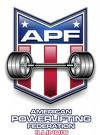 DIVISIONS & WEIGHT CLASSES:TIMES:Early Weigh-Ins: 9:00am – 10:30am & 6:00pm – 7:30pm on Friday, September 8, 2017.Weigh-Ins: 6:30am – 8:00am Saturday, September 9, 2017Rules Clinic / Q&A: 8:00am Day of the Meet; Meet Starts at 9:00amAWARDS & RULES:Sanctioned by the APF. Must have an APF card (available at meet). A one piece lifting suit is required. Trophies will be given for 1ST – 5th places in all weight classes and divisions.DEADLINES:$10 off all entries received by July 1, 2017All entries must be received by September 6, 2017Entries will also be accepted the day of the meet with a $10 late entry fee (Cash).ENTRY FEES:Make all checks and money orders payable to: john blackstone$80.00 for Full Meet, $60.00 Bench Only, & $60.00 Deadlift Only (Check each box on entry form that applies)$10.00 late fee on all entries received the day of the meet (Cash)$20.00 fee on all returned checks$10.00 admission fee for the public2017 A.P.F. Ohio State MeetSEPTEMBER 9, 2017MEET ENTRY FORMIn consideration of your acceptance of this entry please agree to the following statement by signing this entry form. I hereby intend to legally bound myself, my heirs and assigned, waive and release any and all claims to damage I may have against Wade Butcher, John Blackstone, Blackstone’s Gym, American  Powerlifting Federation and all their heirs, employees or volunteers, all lesser, all lessees of the property located at 21811 C.R. 151 West Lafayette, OH 43845 from injury that may result from my participation in this competition or any other lifting on the premises.*** PLEASE CHECK ALL THAT APPLY ***Category & Division:	APF 	AAPF	  Full Meet      Bench Only     Deadlift Only      Women     Open      Junior: 20-23     Teenage 13-15      16-17      18-19      Submaster 33-39 	Master: 40-44      45-49      50-54     55-59      60-64     65-69     70-74     75-79     80-UP     Raw 	     Equipped       Single Ply      Classic Raw NAME:ADDRESS:PHONE#:					          EMAIL:_____________________________________AGE:						WEIGHT CLASS:				GYM / CLUB NAME:												SIGNATURE:													MAIL THIS ENTRY FORM TO:  OPEN114123132148165181198220242275308SHWJUNIOR (20 – 23)114123132148165181198220242275308SHWTEENAGER (13 – 15)114123132148165181198220242275308SHWTEENAGER (16 – 17)114123132148165181198220242275308SHWTEENAGER (18 – 19)114123132148165181198220242275308SHWSUB-MASTERS (33 – 39)114123132148165181198220242275308SHWMASTERS (40 + IN 5yr inc.)114123132148165181198220242275308SHWWOMEN114123132148165181198220242275308SHW